PREVIEW A.S. 2014/20159) Approfondimento offerta formativa scuola secondaria di 2°gradoAl primo posto nelle scelte degli studenti si confermano gli indirizzi liceali, seguiti dai tecnici e dai professionali.  Alunni per tipologia indirizzo,  Scuola statale, Emilia Romagna, A.s. 2014/15Fonte: organico di fatto, dati definitivi.Percentuale degli alunni per tipologia indirizzo sul totale alunni,  Scuola statale, Emilia Romagna, A.s. 2014/15Fonte: organico di fatto, dati definitivi.Distribuzione percentuale degli alunni per tipologia indirizzo sul totale alunni, Scuola statale, Emilia Romagna, A.s. 2014/15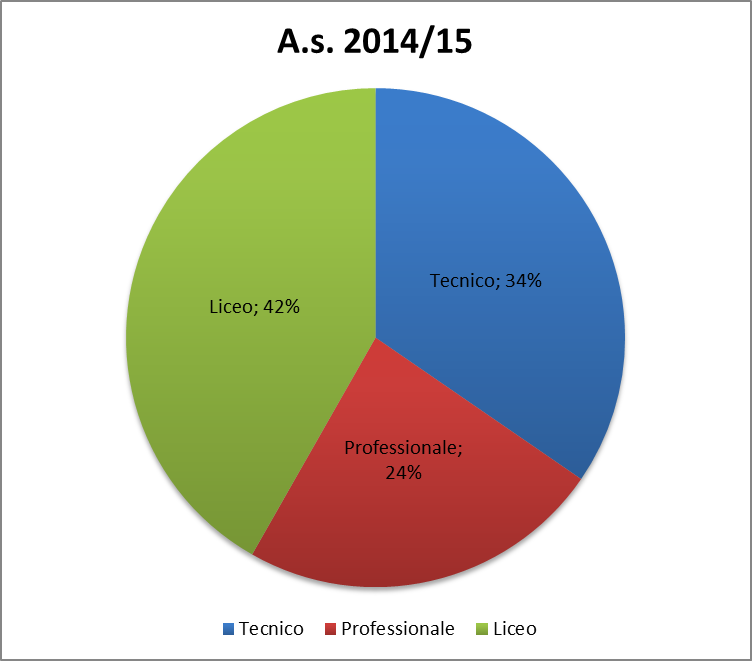 Fonte: organico di fatto, dati definitivi.La tendenza è confermata confrontando i dati regionali dello scorso anno, come espresso dal grafico seguente:Distribuzione percentuale degli alunni per tipologia indirizzo sul totale alunni, Scuola statale, Emilia Romagna, A.s. 2014/15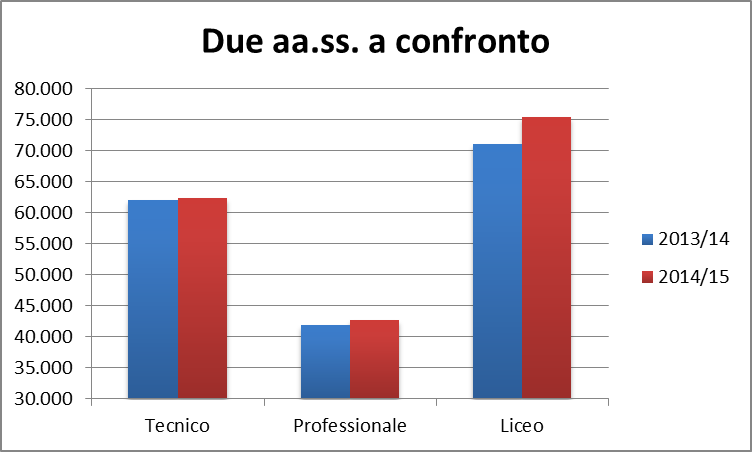 Fonte: organico di fatto, dati definitivi.Detto dato era stato già preannunciato nelle scelte per le iscrizioni per l’a.s. 2014-15 – domande di iscrizione al 1°anno delle scuole statali e paritarie (al 29.3.2014) riferimento Comunicato stampa al link http://ww2.istruzioneer.it/wp-content/uploads-14/04/comunicato-iscrizioni-1-aprile-20141.pdf. Si evidenzia, rispetto ai dati dell’a.s. 2011-12 – fonte “La scuola in tasca – Annuario 2011- - un rafforzamento del percorso liceale (sostanzialmente omogeneo nei numeri agli istituti tecnici nell’a.s. 2011-12) legato anche al potenziamento dell’offerta dei licei in nuovi percorsi (musicale-coreutico, arte…) legati al riordino. Con l’anno scolastico 2014/15 giungono a regime le modifiche ordinamentali dei DPR 87, 88, 89/2010 (c.d. “Riforma Gelmini”). Quello che segue è il quadro della distribuzione degli studenti dell’Emilia-Romagna tra i vari indirizzi dei percorsi di istruzione secondaria di secondo grado, in valori assoluti ed in valori percentuali.Alunni per tipologia indirizzo di tipo liceo,  Scuola statale, Emilia Romagna, A.s. 2014/15Fonte: organico di fatto, dati definitivi.Distribuzione percentuale indirizzi di tipo liceo, Scuola statale, Emilia Romagna, A.s. 2014/15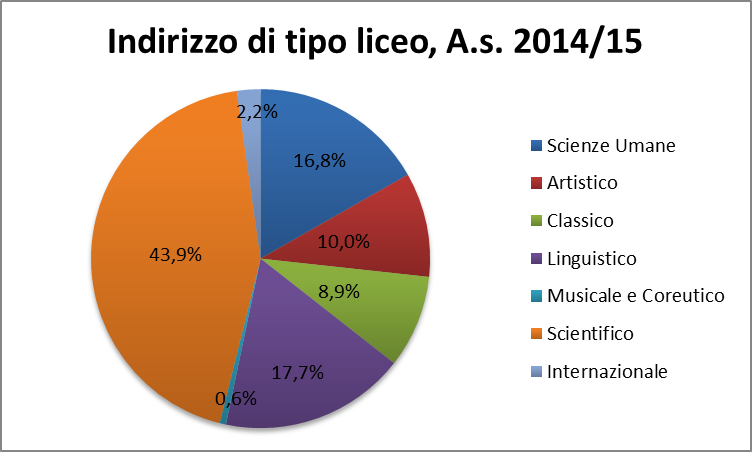 Fonte: organico di fatto, dati definitivi.Alunni per tipologia indirizzo di tipo liceo scienze umane,  Scuola statale, Emilia Romagna, A.s. 2014/15Fonte: organico di fatto, dati definitivi.Alunni per tipologia indirizzo di tipo liceo artistico,  Scuola statale, Emilia Romagna, A.s. 2014/15Fonte: organico di fatto, dati definitivi.Per il dettaglio relativo ai licei musicali e coreutici e le sezioni sportive del liceo scientifico, si rimanda ai fact sheet numero 7 e 8.Alunni per settore per indirizzi di tipo tecnico,  Scuola statale, Emilia Romagna, A.s. 2014/15Fonte: organico di fatto, dati definitivi.Distribuzione percentuale indirizzi di tipo tecnico per settore, Scuola statale, Emilia Romagna, A.s. 2014/15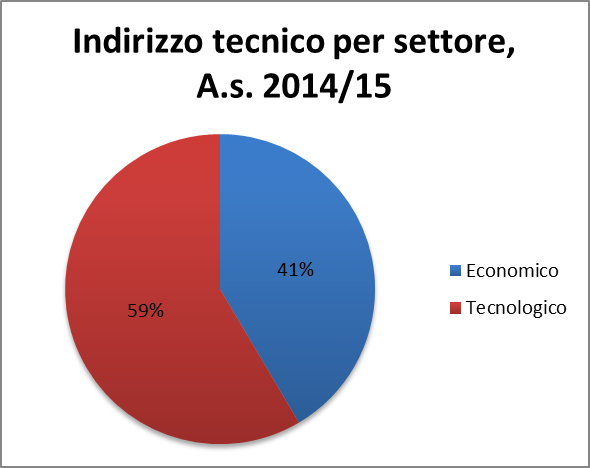 Fonte: organico di fatto, dati definitivi.Alunni per indirizzi di tipo tecnico – settore economico,  Scuola statale, Emilia Romagna, A.s. 2014/15Fonte: organico di fatto, dati definitivi.Alunni per indirizzi di tipo tecnico – settore economico, Scuola statale, Emilia Romagna, A.s. 2014/15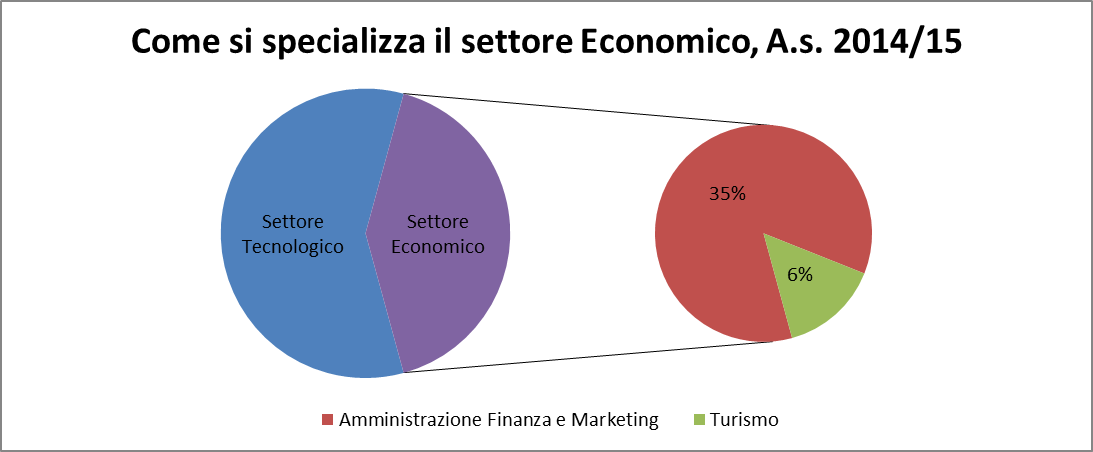 Fonte: organico di fatto, dati definitivi.Alunni per indirizzi di tipo tecnico – settore tecnologico,  Scuola statale, Emilia Romagna, A.s. 2014/15Fonte: organico di fatto, dati definitivi.Alunni per indirizzi di tipo tecnico – settore tecnologico, Scuola statale, Emilia Romagna, A.s. 2014/15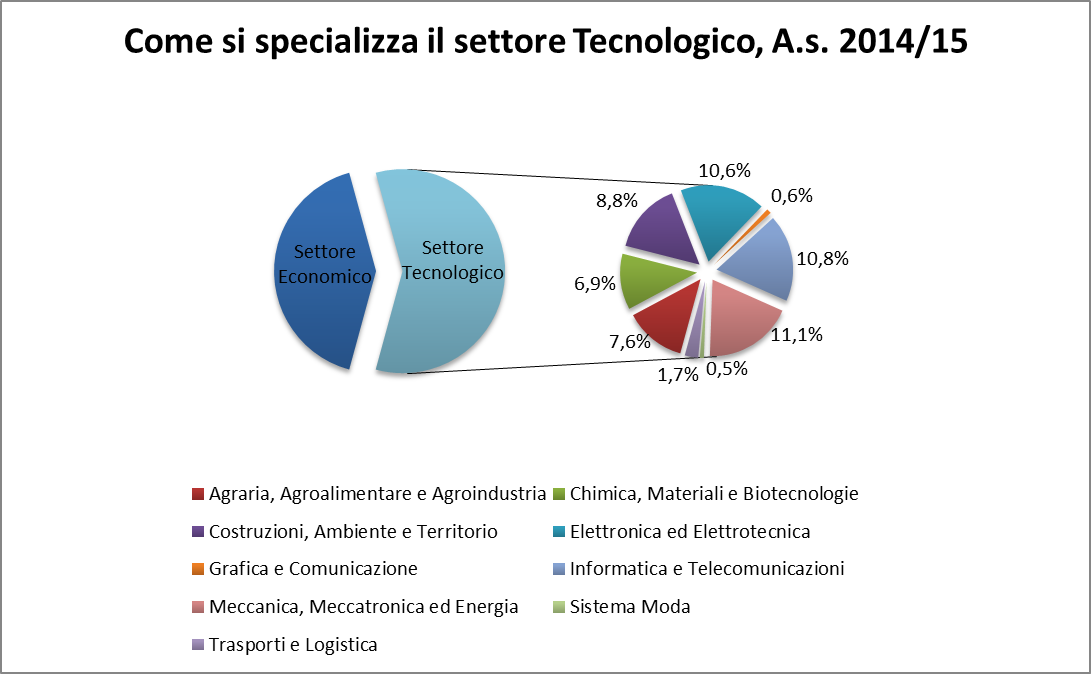 Fonte: organico di fatto, dati definitivi.Alunni per settore per indirizzi di tipo professionale, Scuola statale, Emilia Romagna, A.s. 2014/15Fonte: organico di fatto, dati definitivi.Distribuzione percentuale indirizzi di tipo professionale per settore, Scuola statale, Emilia Romagna, A.s. 2014/15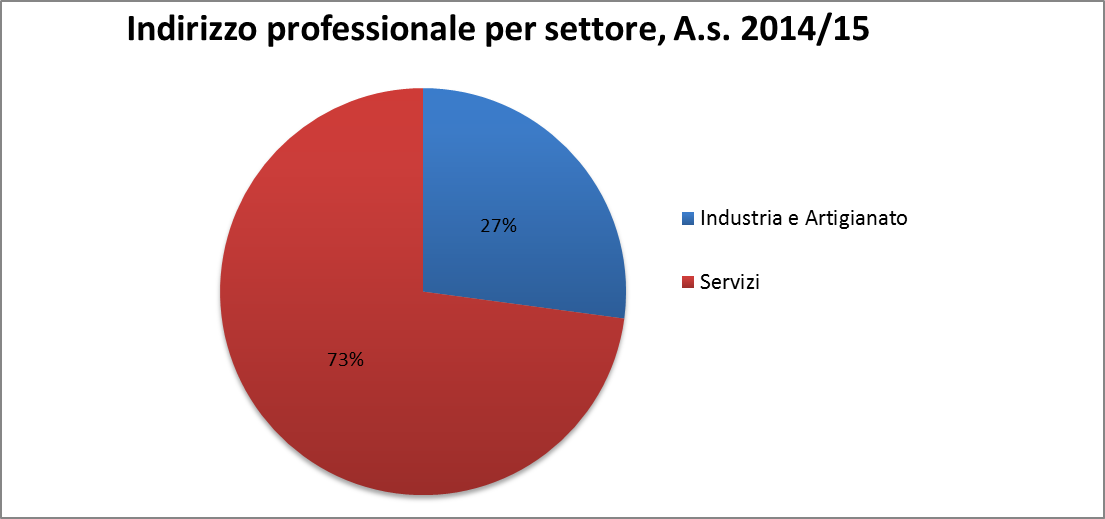 Fonte: organico di fatto, dati definitivi.Alunni per indirizzi di tipo professionale – settore industria e artigianato,  Scuola statale, Emilia Romagna, A.s. 2014/15Fonte: organico di fatto, dati definitivi.Alunni per indirizzi di tipo professionale – settore industria e artigianato, Scuola statale, Emilia Romagna, A.s. 2014/15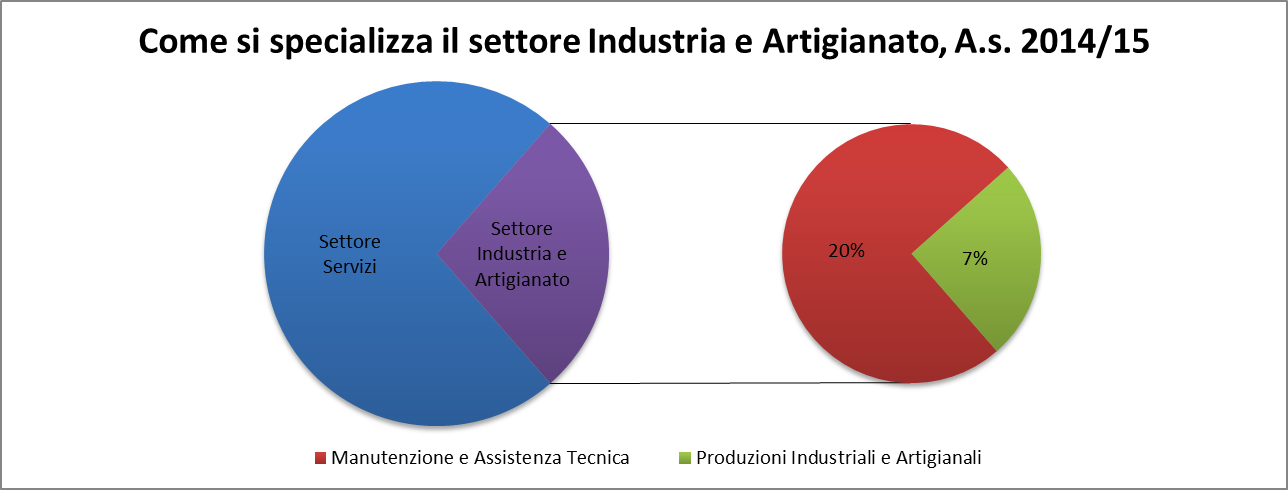 Fonte: organico di fatto, dati definitivi.Alunni per indirizzi di tipo tecnico – settore servizi,  Scuola statale, Emilia Romagna, A.s. 2014/15Fonte: organico di fatto, dati definitivi.Alunni per indirizzi di tipo professionale – settore servizi, Scuola statale, Emilia Romagna, A.s. 2014/15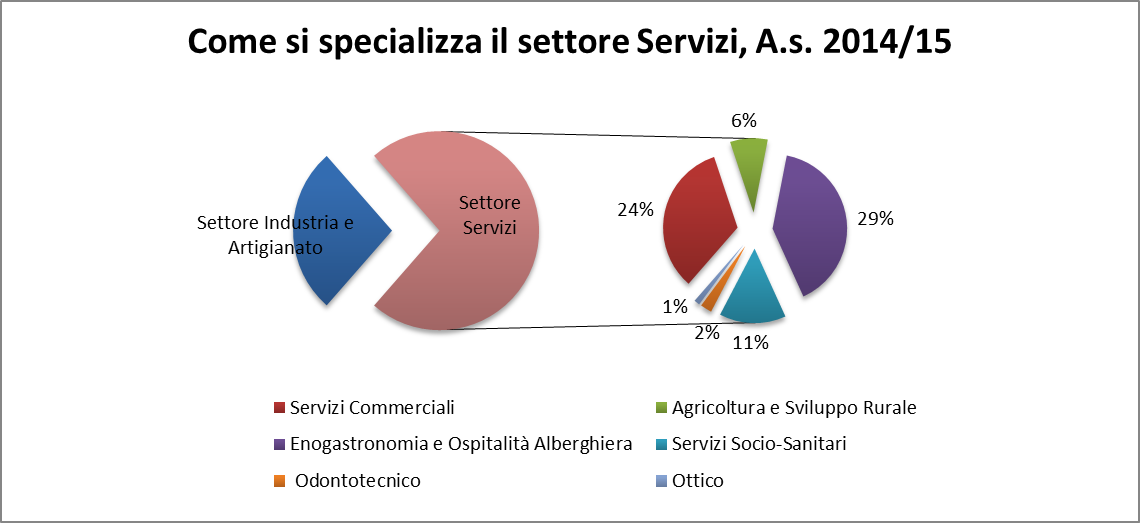 Fonte: organico di fatto, dati definitivi.Cambiando invece punto di vista: di seguito un grafico con la distribuzione delle scelte degli studenti nella scuola secondaria di II grado nelle varie province.Distribuzione percentuale per tipologia indirizzo per provincia, Scuola statale, Emilia Romagna, A.s. 2014/15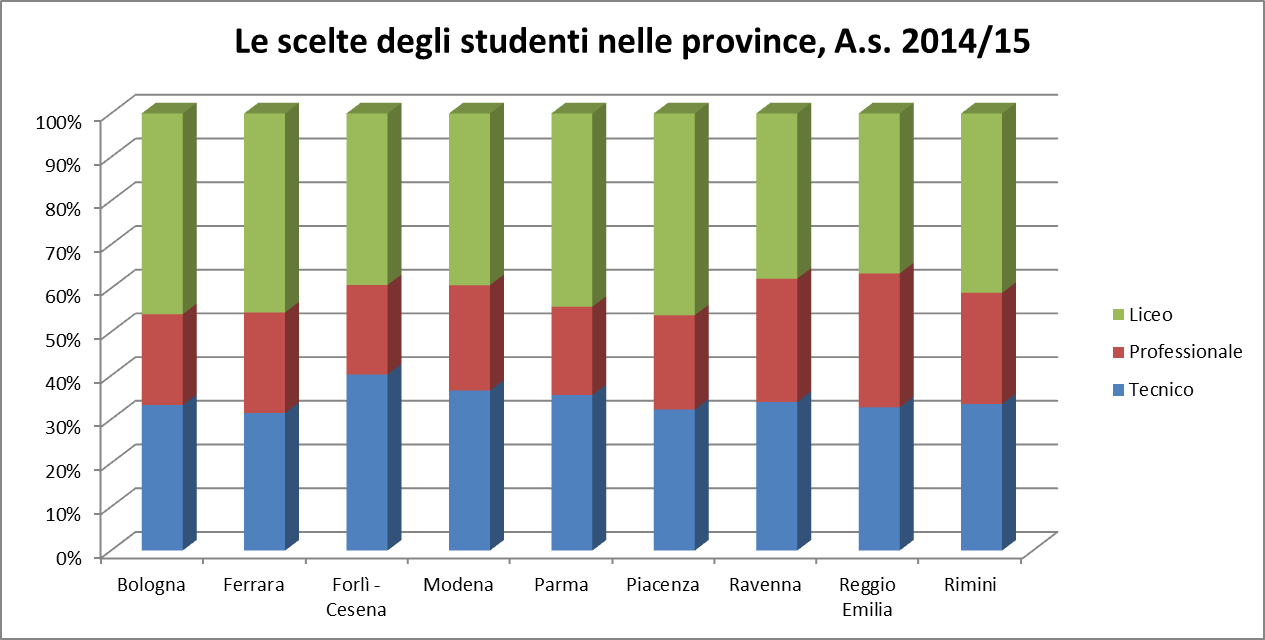 Fonte: organico di fatto, dati definitivi.Come si evince dal grafico, Piacenza è la provincia in cui c’è la percentuale più alta di alunni che seguono percorsi di tipo liceale sul totale degli iscritti a Piacenza (in modo similare a Bologna e Ferrara); Reggio Emilia invece è la provincia con la percentuale più significativa di alunni che frequentano indirizzi di tipo professionale. Infine Forlì-Cesena ha il numero più alto di alunni in termini di percorsi di tipo tecnico. Nel grafici che seguono è stata dettagliata la distribuzione nelle tre province della tipologia di percorso favorito.Distribuzione percentuale degli alunni che seguono un percorso liceale, Scuola statale, Piacenza, A.s. 2014/15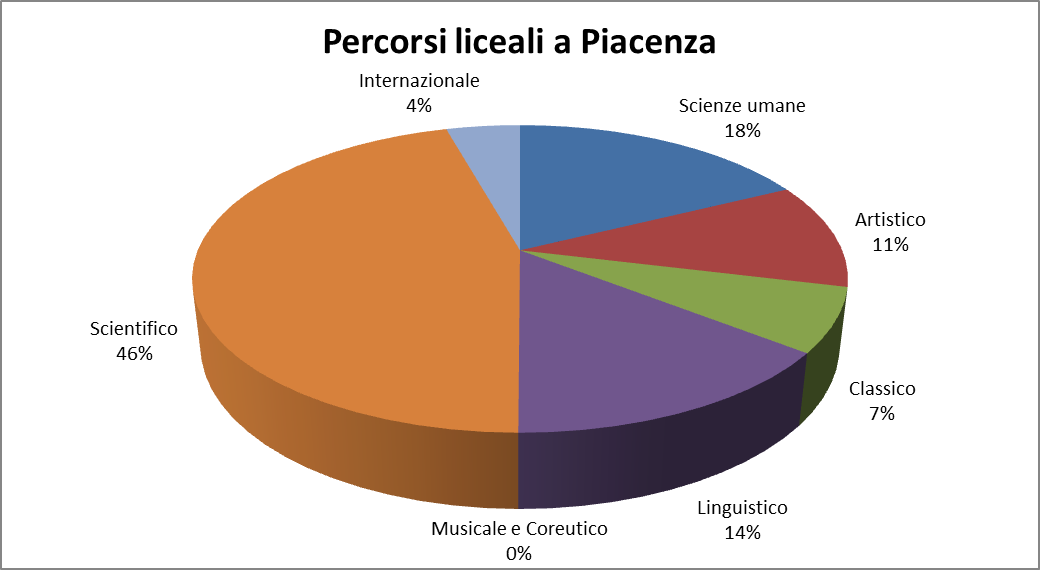 Fonte: organico di fatto, dati definitivi.Distribuzione percentuale degli alunni che seguono un percorso professionale, Scuola statale, Reggio Emilia, A.s. 2014/15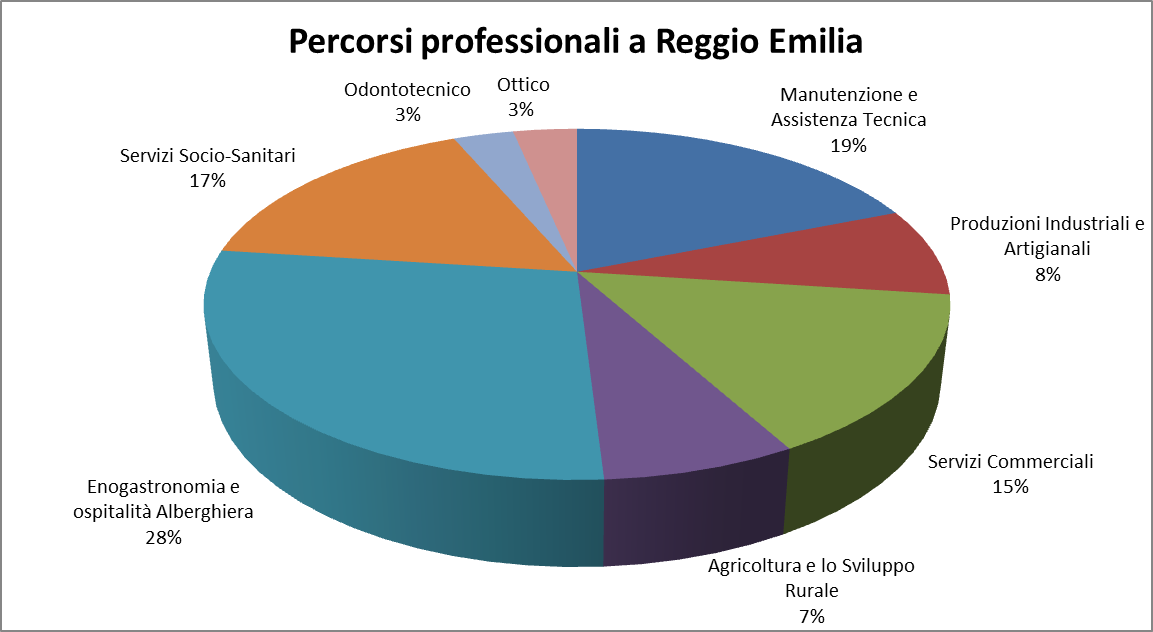 Fonte: organico di fatto, dati definitivi.Distribuzione percentuale degli alunni che seguono un percorso professionale, Scuola statale, Forlì-Cesena, A.s. 2014/15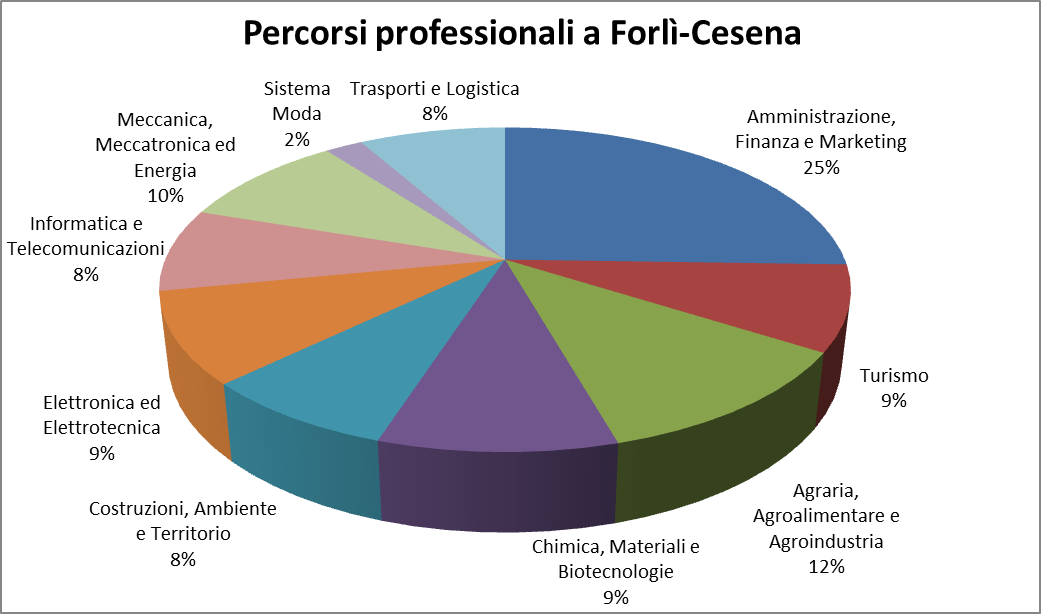 Fonte: organico di fatto, dati definitivi.ProvinciaTecnicoProfessionaleLiceiTotaleBologna11.9397.44916.48035.868Ferrara4.5853.3476.62914.561Forlì-Cesena6.9913.5496.81117.351Modena11.6507.67812.51031.838Parma6.7343.8278.37118.932Piacenza3.6622.4505.24111.353Ravenna5.0464.1855.61214.843Reggio Emilia7.0316.5647.85621.451Rimini4.7773.6195.84314.239Totale62.41542.66875.353180.436ProvinciaTecnicoProfessionaleLiceiBologna33,3%20,8%45,9%Ferrara31,5%23,0%45,5%Forlì-Cesena40,3%20,5%39,3%Modena36,6%24,1%39,3%Parma35,6%20,2%44,2%Piacenza32,3%21,6%46,2%Ravenna34,0%28,2%37,8%Reggio Emilia32,8%30,6%36,6%Rimini33,5%25,4%41,0%Totale34,6%23,6%41,8%ProvinciaScienze UmaneArtisticoClassicoLinguisticoMusicale e Coreutico ScientificoInternazionaleBologna2.5131.1811.4882.771737.0861.368Ferrara1.6584743861.20502.9060Forlì-Cesena1.3954115271.3071103.0610Modena1.9991.0101.1352.741925.5330Parma1.1381.0011.0971.1481193.77098Piacenza92758235376202.389228Ravenna1.0358735641.14002.0000Reggio Emilia1.1229986401.615593.4220Rimini83797948265502.8900Totale12.6247.5096.67213.34445333.0571.694ProvinciaScienze UmaneOpzione Economico-SocialeTotaleBologna1.3231.1902.513Ferrara1.0755831.658Forlì-Cesena1.1302651.395Modena1.3086911.999Parma7903481.138Piacenza364563927Ravenna8871481.035Reggio Emilia5385841.122Rimini574263837Totale7.9894.63512.624ProvinciaArchitettura e AmbienteArti FigurativeArtistico (biennio comune)Audiovisivo MultimedialeDesignGraficaScenografiaBologna72248569441151330Ferrara609623100870Forlì-Cesena5584165010700Modena7214046701212100Parma10017542189018729Piacenza568325738417235Ravenna89222410086660Reggio Emilia5411946002211440Rimini822184187995870Totale6401.3853.39825078698664ProvinciaEconomicoTecnologicoTotaleBologna5.2296.71011.939Ferrara1.7002.8854.585Forlì-Cesena2.3774.6146.991Modena4.0847.56611.650Parma2.8803.8546.734Piacenza1.4652.1973.662Ravenna2.2972.7495.046Reggio Emilia3.1743.8577.031Rimini2.6952.0824.777Totale25.90136.51462.415ProvinciaAmministrazione, Finanza e MarketingTurismoBologna4.295934Ferrara1.469231Forlì-Cesena1.782595Modena3.568516Parma2.721159Piacenza1.334131Ravenna2.054243Reggio Emilia2.982192Rimini1.884811Totale22.0893.812ProvinciaAgraria, Agroalim.e AgroindusChimica, Materiali e Biotecn.Costruz., Amb. e TerritorioElettronica ed Elettrotec.Grafica e Comunicaz.Inform. e Telecomunicaz.Meccan., Meccatronica e EnergiaSistema ModaTrasporti e LogisticaBologna1.1625651.0901.3561177661.5792649Ferrara30119233353915592444100Forlì-Cesena8106575476360578666147573Modena5821.7698871.69801.5379330160Parma77625777562307794950149Piacenza333122347335043862200Ravenna3431765936690306563099Reggio Emilia422221533375977851.2821420Rimini0337418377062432600Totale4.7294.2965.5236.6083696.7376.9073151.030ProvinciaIndustria e ArtigianatoServiziTotaleBologna1.6605.7897.449Ferrara7472.6003.347Forlì-Cesena8522.6973.549Modena3.5954.0837.678Parma1.0712.7563.827Piacenza3602.0902.450Ravenna6743.5114.185Reggio Emilia1.7784.7866.564Rimini8342.7853.619Totale11.57131.09742.668ProvinciaManutenzione e Assistenza TecnicaProduzioni Industriali e ArtigianaliBologna1.263397Ferrara67572Forlì-Cesena516336Modena2.3301.265Parma866205Piacenza3600Ravenna6740Reggio Emilia1.244534Rimini732102Totale8.6602.911ProvinciaServizi CommercialiServizi per l’agricoltura e lo Sviluppo RuraleServizi per l’enogastronomia e l’ospitalità alberghieraServizi Socio-SanitariServizi Socio-Sanitari - OdontotecnicoServizi Socio-Sanitari – OtticoBologna2.3802932.2286872010Ferrara5821061.33657600Forlì-Cesena1.01709995291520Modena2.2555673946472200Parma8432721.11752400Piacenza64242682619600Ravenna1.0483791.83125300Reggio Emilia9754661.8381.085205217Rimini660301.91800177Totale10.4022.53912.4874.497778394